Προμήθεια και Διαμόρφωση Οχημάτων Μεταφοράς Αντιοχλαγωγικών Ομάδων και 3 Οχημάτων Εκτός Γραμμής CY/2022/ISF/SO6.NO5.1.4Ημερομηνία Υπογραφής Συμφωνίας: 14/01/2022
Χρονοδιάγραμμα έργου:  01/09/2021-31/12/2022
Προϋπολογισμός έργου: €433.198,80Στόχος: Η παγκοσμιοποίηση και οι αλλαγές στους τομείς της τεχνολογίας και των επικοινωνιών συνέβαλαν στη μετατροπή της τρομοκρατίας από ένα περιφερειακό σε ένα παγκόσμιο πλέον φαινόμενο. Τα κράτη μέλη της Ευρωπαϊκής Ένωσης έχουν δεσμευτεί να καταπολεμήσουν από κοινού την τρομοκρατία και να εξασφαλίσουν την καλύτερη δυνατή προστασία για τους πολίτες τους. Για τον σκοπό αυτό, το Συμβούλιο υιοθέτησε το 2005 την Αντιτρομοκρατική Στρατηγική της Ευρωπαϊκής Ένωσης. Η Στρατηγική αυτή επικεντρώνεται σε τέσσερις κύριους πυλώνες: πρόληψη, προστασία, καταδίωξη και αντιμετώπιση.  Με βάση τα πιο πάνω και σε μια προσπάθεια ενίσχυσης των επιχειρησιακών ικανοτήτων των μελών της, η Αστυνομία Κύπρου χρειάζεται τα απαραίτητα εφόδια και εξοπλισμό.  Η αγορά οχημάτων μεταφοράς Αντιοχλαγωγικών Ομάδων και 3 οχημάτων εκτός γραμμής, θα ενισχύσει σημαντικά την ετοιμότητα και την αποτελεσματικότητα των μελών της Αστυνομίας τα οποία θα έχουν την δυνατότητα να προσεγγίζουν με μέγιστη ασφάλεια εστίες επεισοδίων σε περιπτώσεις οχλαγωγιών,  αθλητικών εκδηλώσεων ή τρομοκρατικών επεισοδίων, όπου η άμεση επέμβαση της Αστυνομίας είναι απαραίτητη, καθώς επίσης θα ενισχυθούν οι διοικητικές και επιχειρησιακές ικανότητες των μελών της Αστυνομίας για σκοπούς προστασίας των κρίσιμων υποδομών.Το έργο συγχρηματοδοτείται κατά 90% από το Ταμείο Εσωτερικής Ασφάλειας της ΕΕ και 10% από την Κυπριακή Δημοκρατία.ΑΛΛΗΛΕΓΓΥΗ, ΠΡΟΟΔΟΣ, ΕΥΗΜΕΡΙΑ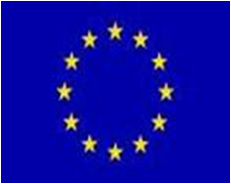 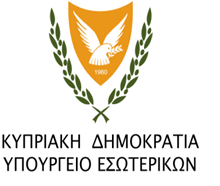 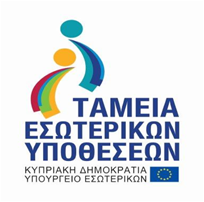 